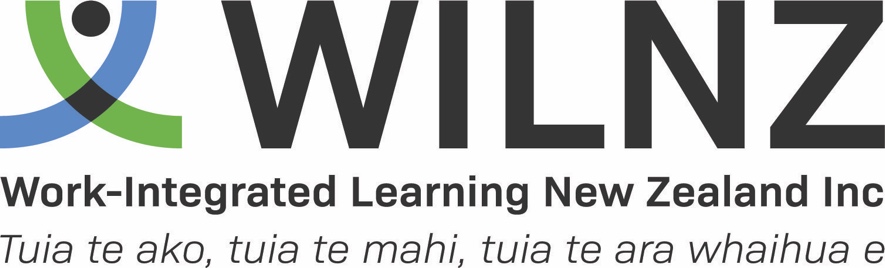 WILNZ AWARDS NOMINATIONS FORMPlease email this nomination form in MS Word format (not PDF) and any supporting documents to:  Associate Professor Jenny Fleming, Chair WILNZ Awards Committee jenny.fleming@aut.ac.nz by Friday 9th February 2024. Late nominations will not be accepted.Award Category: WILNZ Collaboration AwardThis award is in recognition of distinguished and effective collaboration by an external organisation with a higher education institution to further WIL. Award Criteria:The organisation must have sustainably collaborated with a WILNZ member institution, enhancing WIL experiences and/or practices with outstanding results. The nature of the collaboration may vary from, for example, substantive continued support of WIL students, substantive support of a large number of WIL students, continued innovative practices, innovation and development, enhanced reciprocity, etc. The collaboration must be with an educational institution that has current WILNZ institutional membership. Only organisations, not individuals, are eligible to be nominated. Nominee First Name:Last Name:Institution/organisation:Nominated by (First name, Last name, and WILNZ member institution):First Name:Last Name:Institution/organisation:Explanation of how the nominated organisation meets the award criteria. Include evidence of sustained excellence (300 words):List any supporting documents to be included with this nomination (please attach to the email):Signed by the nominator:Date: